Муниципальное бюджетное общеобразовательное учреждениесредняя общеобразовательная школа №7Республики Адыгея Майкопского района  п. КаменномостскийИсследовательская  работаПочему Адыгею сравнивают со Швейцарией                                                            Авторы: Кравченко Дарья                                                                                                    Кравченко Денис,                                                                                               ученики 4-Б  класса                                                                          Руководитель:        Брызгалина                                                                                                 Наталья Халидовна,                                                                                         учитель начальных классовп. Каменномостский2017ОГЛАВЛЕНИЕВведение                                                                                                      5Глава I.    Природа Адыгеи.                                                                      7Глава II.  Природа Швейцарии.                                                                9Глава III. Сравнение этих объектов.                                                      11Глава IV. Термальные источники.                                                          13Глава V.   Сыры.                                                                                        15Заключение                                                                                                17Список используемых источников                                                        19 Приложения                                                                                                213Введение:Актуальность темы.   Мы часто с родителями отдыхаем в горах, и нам не раз случалось слышать о том, что наша Республика Адыгея похожа на Швейцарию. Хотелось бы найти сходство и увидеть, что это на самом деле так и есть. Предмет исследования.   Предметом исследования являются Адыгея и ШвейцарияЗадачи исследования:  - Изучить природные богатства и культурное наследие Адыгеи.- Изучить природные богатства и культурное наследие Швейцарии.Метод исследования.   Сбор информации об этих объектах из литературных источников, из интернета, из собственных наблюдении и опроса взрослых.Практическая значимость работы.   Наглядно показать, чем похожи эти два объекта, и чем они отличаются в реальной жизни.5Глава I.    Природа Адыгеи      Адыгея расположена на юго-западе  Российской Федерации, северную часть республики занимает равнина, южную горы и предгорья Большого Кавказа. Природа нашей республики Адыгея очень красива и разнообразна. Она считается одним из самых живописных уголков Кавказа. Великолепное плато Лаго-Наки, красивейшие предгорья, карстовые пещеры и пышные альпийские луга, тихие озера и водопады горных рек. У нас хорошо развит туризм. Тысячи туристов едут ежегодно в Адыгею, чтобы совершать восхождения, сплавляться по горным рекам, пройти горными тропами, покататься на лыжах, санках. Столько видов активного отдыха, как в Адыгее, наверно сложно найти  в каком-нибудь другом уголке России: альпинизм, спелеотуризм, каньонинг, водный туризм, дельтапланеризм, горные лыжи, путешествия на внедорожных автомобилях, квадроциклах, снегоходах (см. приложение 1). А еще популярные виды отдыха в Адыгее – велотуризм, конный и пешеходный. Один из пешеходных маршрутов это знаменитый  Всесоюзный, Всероссийский «30 маршрут» или как называли в народе «трицадка», проходит через горы к морю протяжённостью 72 километра. На протяжении маршрута сменяется четырежды климат и пояса: альпика, субальпика, тропики и субтропики.   У нас хорошо развита сеть автодорог, благодаря этому можно посетить отдаленные горные территории, посетить обзорные точки с горными  панорамами.  7Глава II.  Природа Швейцарии.     Так как мы живем в Адыгее, нам легко было собрать информацию о наших родных местах.  А  для того, что бы узнать хоть что-то о Швейцарии пришлось прочитать немало статей. И вот, что мы узнали.     Швейцария – очень маленькая страна, располагается в Центральной Европе. Примерно 60% территории занимают горы с горными озёрами и альпийскими лугами (см. приложение 2). В Швейцарию круглый год приезжают те, кто привык отдыхать активно, Здесь также как и в Адыгее популярны велосипедные и пешие прогулки по Альпам, горнолыжный отдых, скалолазание, отдых здесь также разнообразен. И в Адыгее и в Швейцарии можно найти оригинальное занятие каждому. Любители экстрима могут увлечься горнолыжными забавами. Эстеты изучать многочисленные памятники. А любители фантастики и легенд будут заворожены местными сказаниями и легендами.9Глава III. Сравнение этих объектов.Республика Адыгея – это заповедное пристанище обширных лесов, гор с заснеженными вершинами, бурных речушек, необъятных степе и цветущих альпийских лугов.     Природа Швейцарии удивительна своими цветами, горными пейзажами, реками и озерами. Но самыми красивыми и непревзойденными, как и в Адыгее, считаются Альпийские горы и луга.      Природа Адыгеи и Швейцарии настолько похожи, что если взять их фотографии и смешать, не разберёшь, где Адыгея, а где Швейцария (см. приложение 3). На склонах гор растут мхи и лишайники, в лесах лиственные породы чередуются с хвойными, буки с елями, соснами и лиственницами. Альпийские луга покрываются цветами, как только сходит снег. Расцветают крокусы, колокольчики, цикламены, рододендроны.                                                                                                          Просматривая фото Адыгеи, и Швейцарии мы обнаружили, что в Швейцарии на реке Верзаска  располагается выполненный из камня Римский мост. И в Адыгее в станице Даховской тоже есть старинный каменный мост. Они даже похожи(см. приложение 3 фото 3 и 4). 11Глава IV. Термальные источники.      А ещё и в Адыгее и в Швейцарии построены бассейны для сбора горячей воды и последующего применения. Подземные источники , вернее вода из них – это известное лекарство от многих заболеваний дыхательной системы, неврологии, бессонницы, болезней  опорно–двигательной системы и отличное средство от усталости. Наша семья не раз ездили на эти источники, их воздействие мы испытали на себе. Лечение с помощью термальной воды уже давно является одной из серьезных доходных статей бюджета. Термальными источниками и в Адыгее и в Швейцарии пользуются для лечения многие сотни лет. Горячие источники славятся уникальным химическим составом. Теплая вода помогает самочувствию, вода  содержит бром, йод, натрий, кальций и другие полезные минеральные вещества  ( см. приложение 6).13Глава V.   Сыры.     Швейцария и Адыгея  - родины самого вкусного сыра. Швейцарский сыр имеет безупречную репутацию. Секрет Швейцарского сыра кроется на склонах Альп, где выпасаются очень редкие виды коров. Летом коровы пасутся на лугах, и едят свежую траву, зимой сено. Швейцарцы так любят этот молочный продукт, что с ним связано немало традиций и праздников. Самые известные марки Швейцарского сыра – Эмменталь, Грюйер и Сбрынц.       Адыгея тоже является производителем сыра. Настоящий адыгейский сыр пахнет свежим молоком и полевыми цветами, Секрет в том, что местные породы коров пасутся на пастбищах в предгорьях Большого Кавказа, где климат оказывает положительное влияние на состав и качество молока. Адыгейский сыр обладает высокой пищевой ценностью. Традиционно в Адыгее проводят фестиваль адыгейского сыра. Адыгейский сыр - признанный в России деликатес и бренд. Республика Адыгея производит такие вкусные сыры, как «Сулугуни»,  «Косичка», «Спагетти» - копченые и свежие (см.  приложение 5).15Заключение      Изучив литературу по данной теме, послушав рассказы взрослых, побывав в красивейших местах нашей малой родины – Адыгеи, увидев ее красоты на фотографиях, а лавное своими глазами (плато Лаго-Наки, Партизанская поляна, пос. Гузерипль, Свято - Михайловский Монастырь  (Приложение 6)). Мы больше стали любить и ценить свою родину, ту землю, на которой мы родились и живем 9 лет. Мы понимаем, что нам есть, чем гордиться и писали мы эту работу, чтобы стать интересными собеседниками для своих одноклассников, друзей, а в будущем и многочисленных туристов, приезжающих полюбоваться нашими красотами. Появилась еще мечта вырасти и побывать, чтобы своими глазами убедиться насколько похожи наши земли, побывать в сыроварне и понаблюдать, как производят швейцарский фирменный сыр, а их ребят угостить нашим аульским – адыгейским.     Всем спасибо за внимание.19Список используемых источников:http://сезоны-года.рф/Республика%20Адыгея.htmlhttp://vetert.ru/rossiya/adygeya/info.phphttp://economlegko.ru/chto-vyi-znaete-ob-adyigee/http://mirturist.ru/evropa/shvejtsariya/shvejtsariya-kakaya-ona.htmlhttps://www.smileplanet.ruhttps://www.smileplanet.ru/switzerland/reka-verzaska/http://springhot.ru/termalnye-istochniki-adygeya.htmlhttp://lagonaki-otdyh.ru/hotels/termalnyy-istochnik-akva-termohttp://swiss21.ru/otdykh-v-shvejtsarii/termalnye-istochniki-shvejtsarii.htmlhttp://www.aatravel.ru/strany/shveycariya/informaciya/kurorty-shveycarii/http://cheese-swiss.ru/vidy-syrov/  http://natpressru.info/index.php?newsid=6257https://news.yandex.ru/yandsearch?text              21Приложение 1Альпинизм 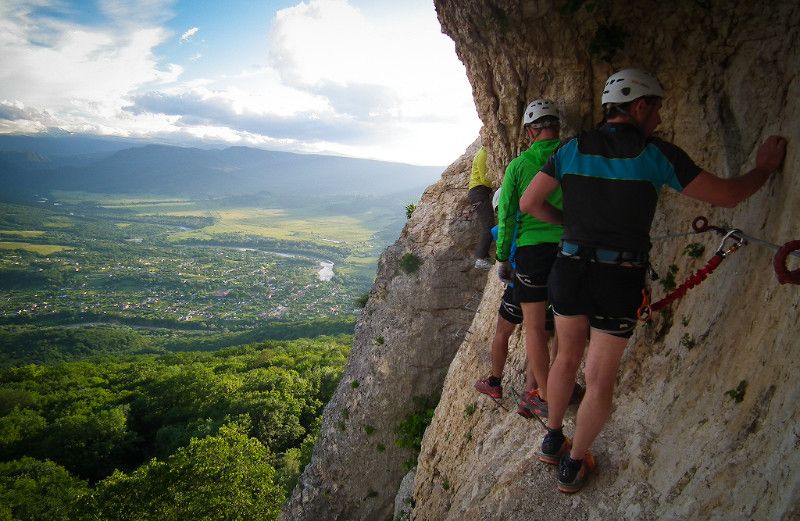 Дельтопланеризм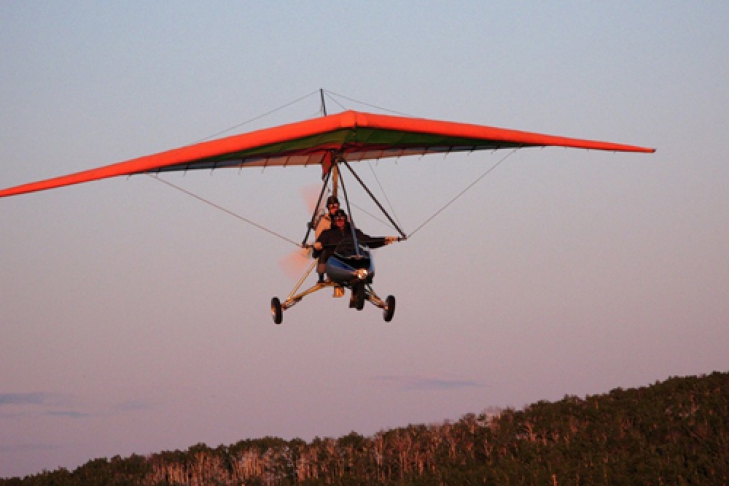 23Джипинг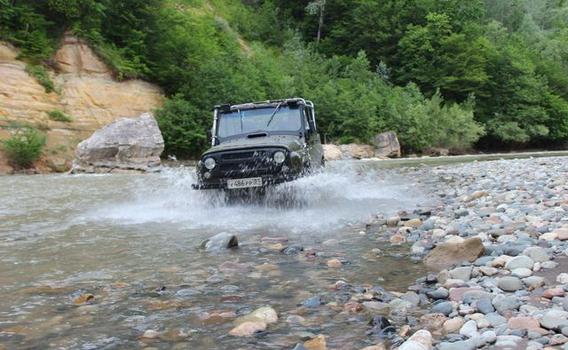 Спелеотуризм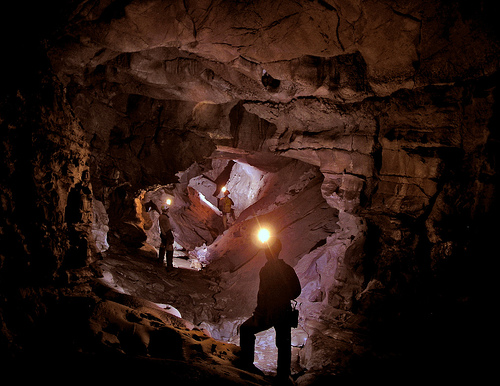 25Катание на квадроциклах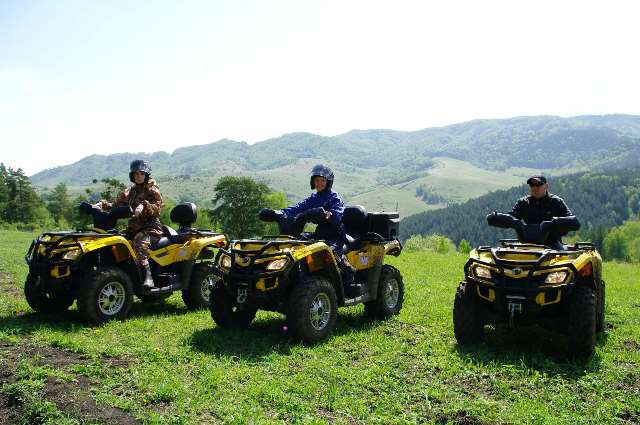 Катание на снегоходах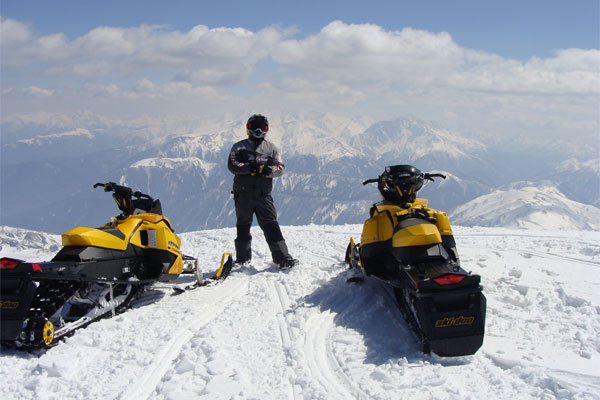 27Приложение 2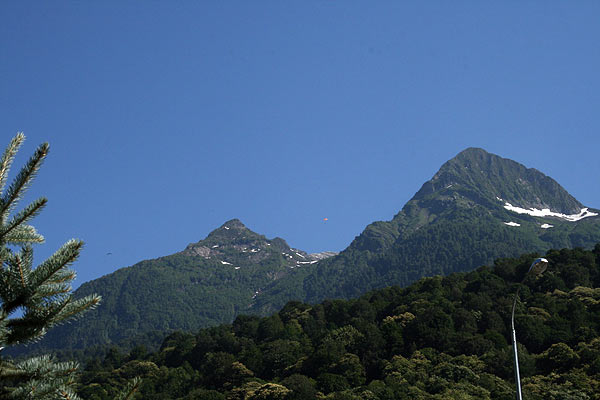 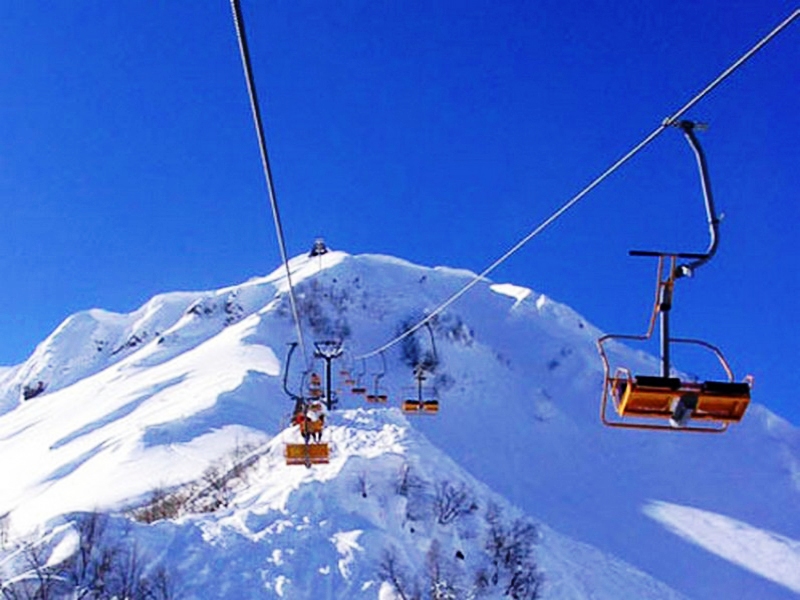 29Приложение 3Адыгея фото 1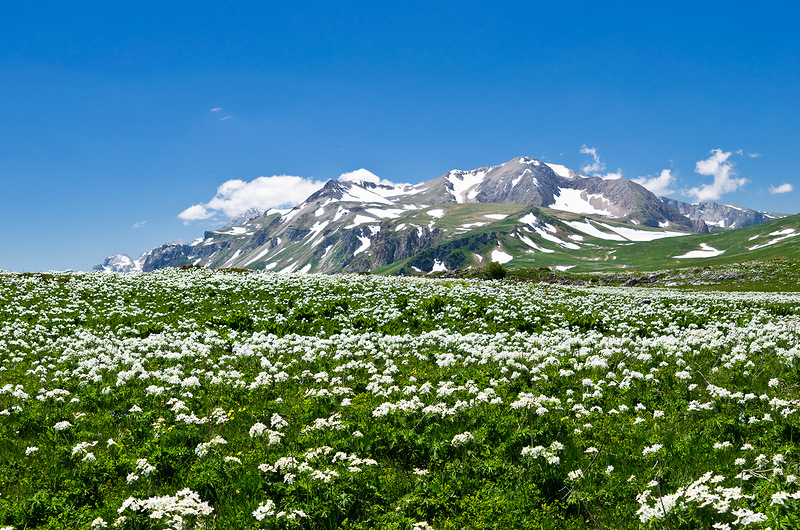 Швейцария фото 2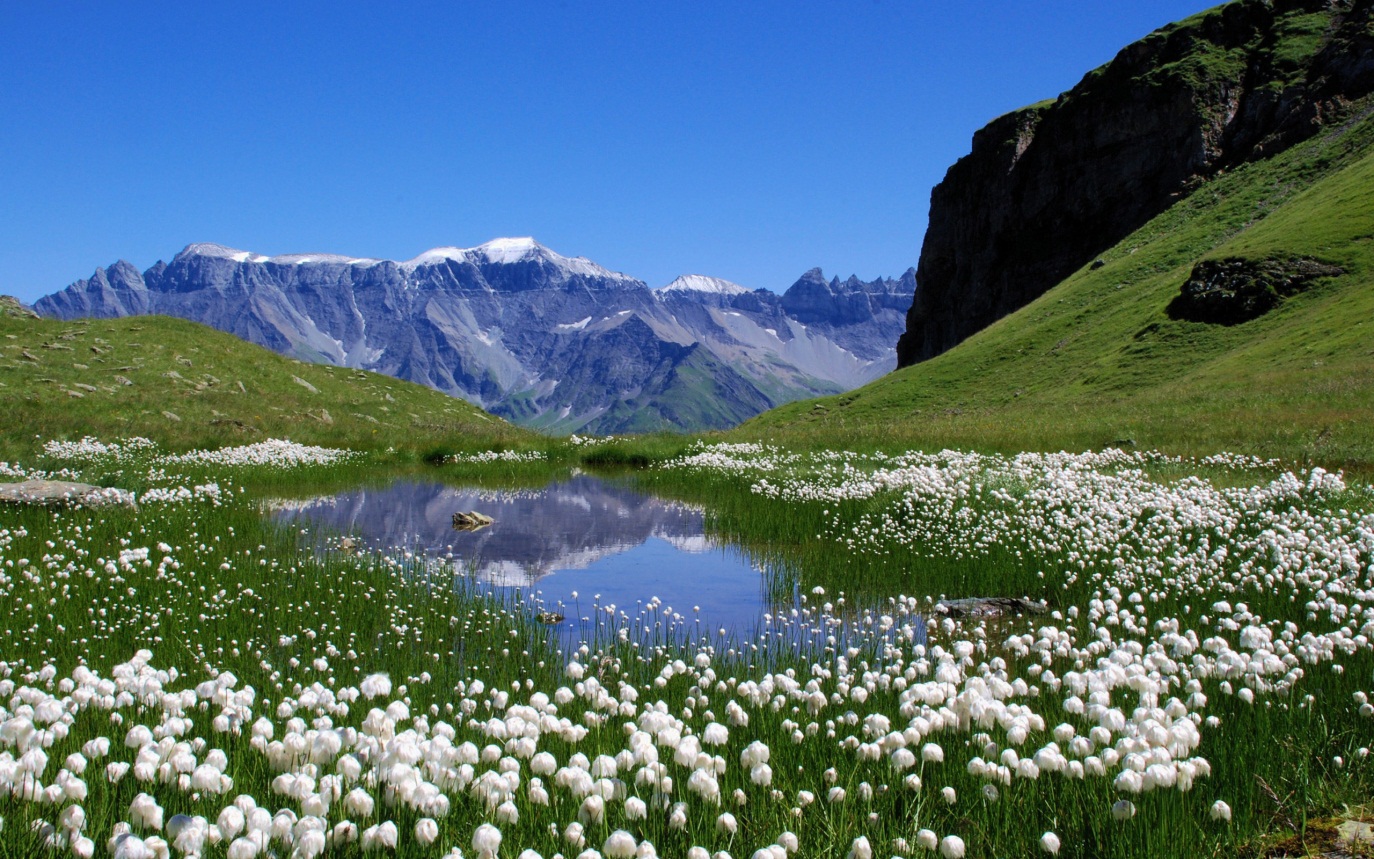 31Адыгея   мост в ст. Даховская  фото 3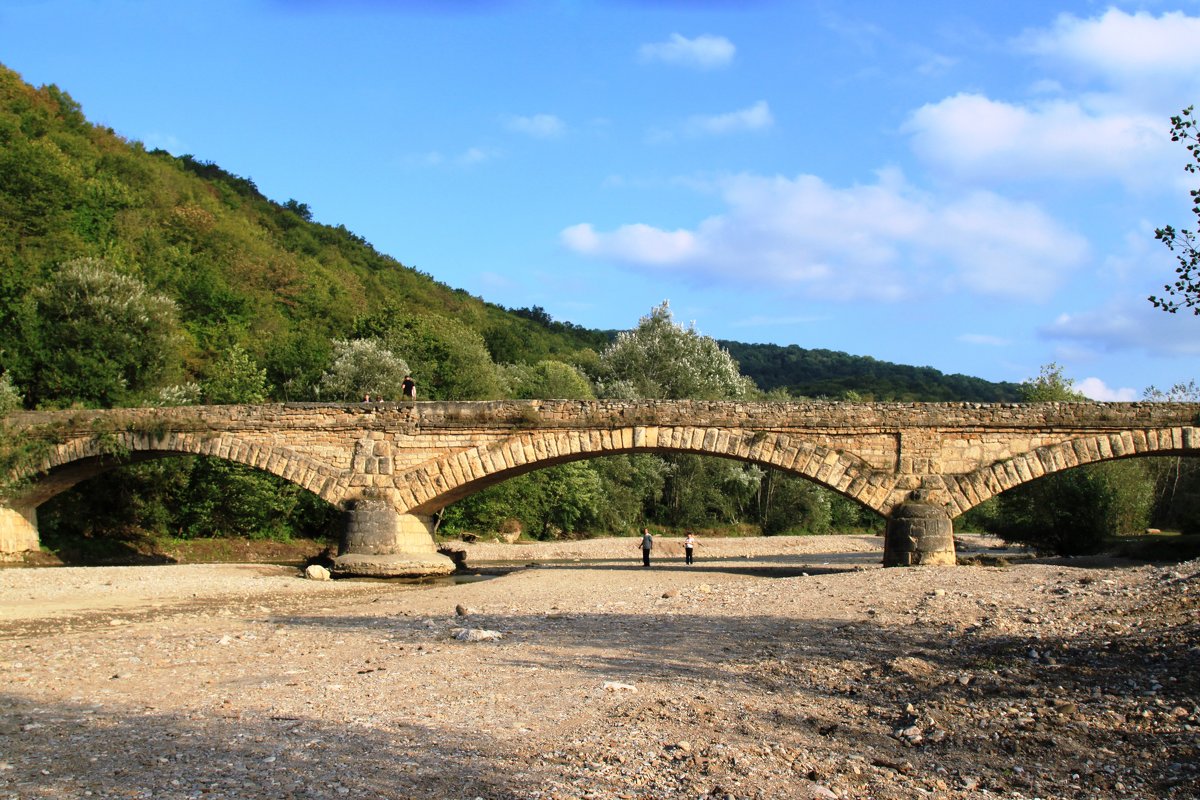 Швейцария   мост на р. Верзаска  фото 4К5е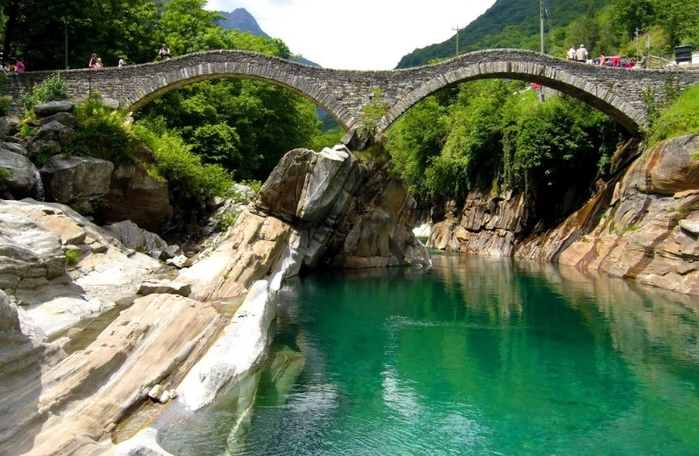 33Приложение 4Термальные источники в Адыгее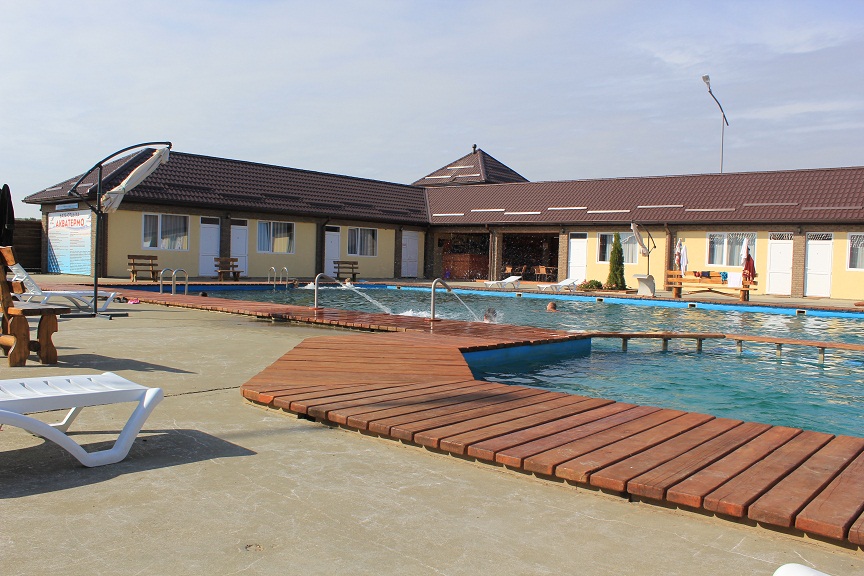 Термальные источники в Швейцарии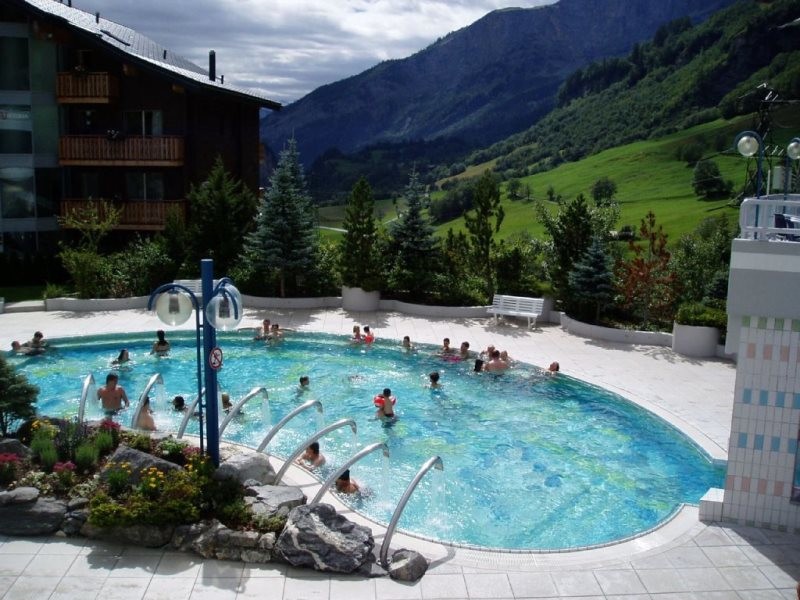 35Адыгея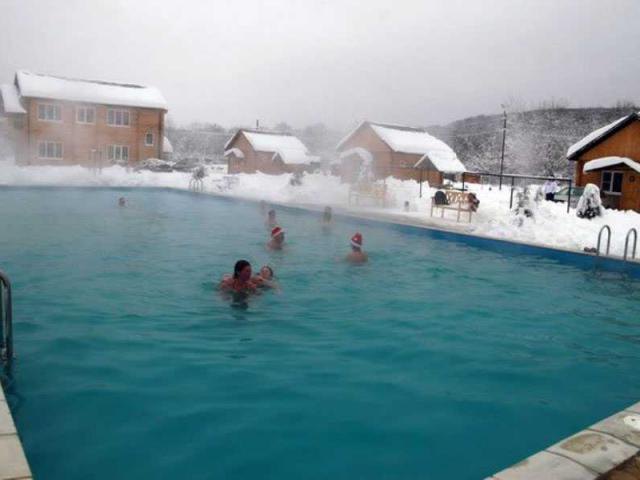 Швейцария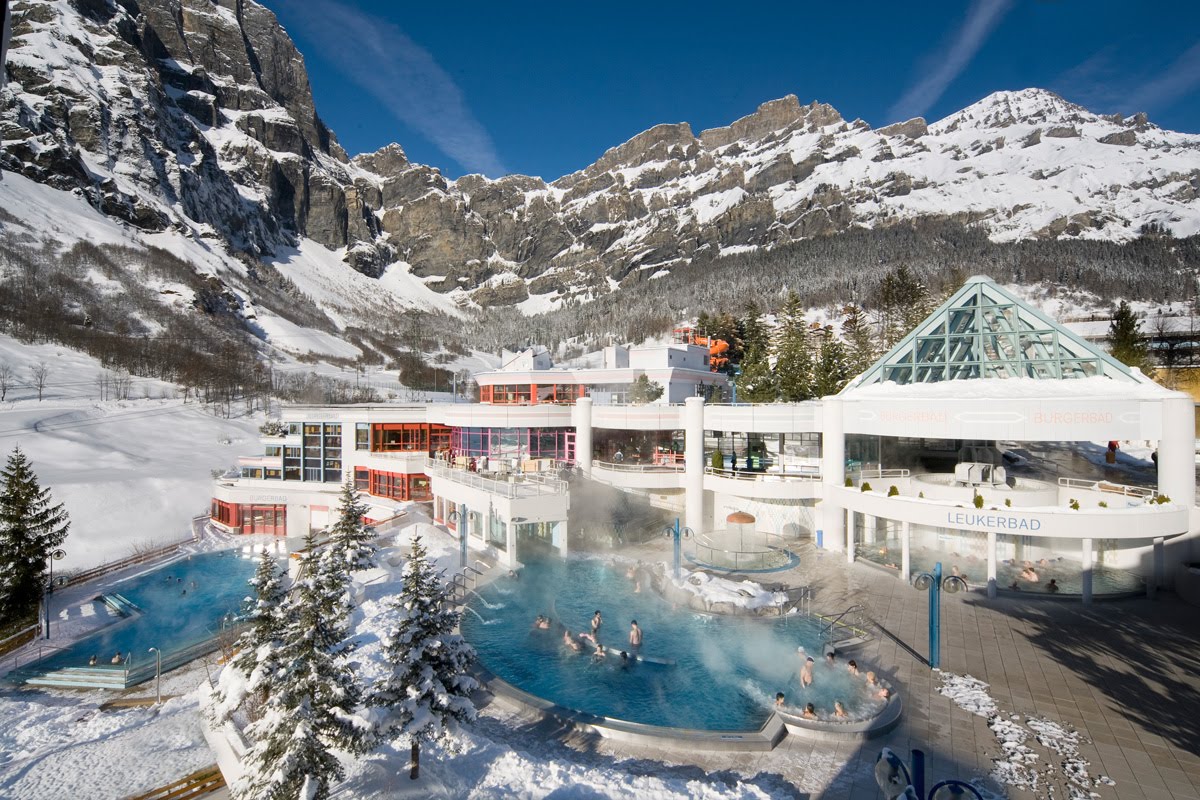 37Приложение 5Адыгейский сыр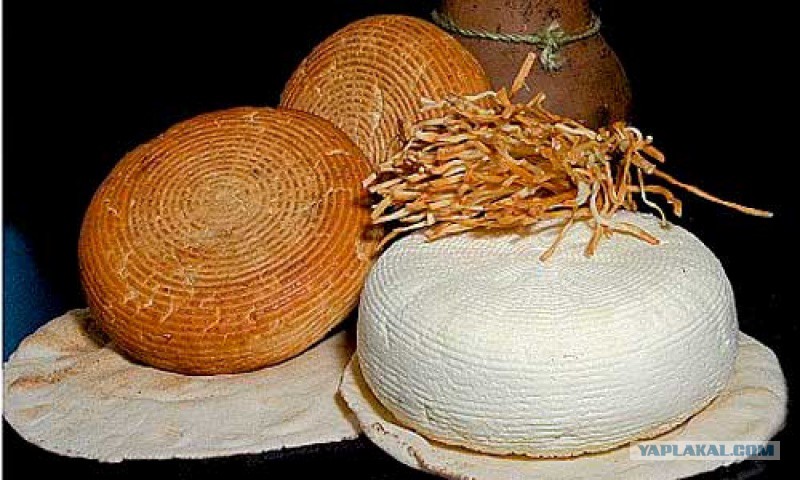 Швейцарский сыр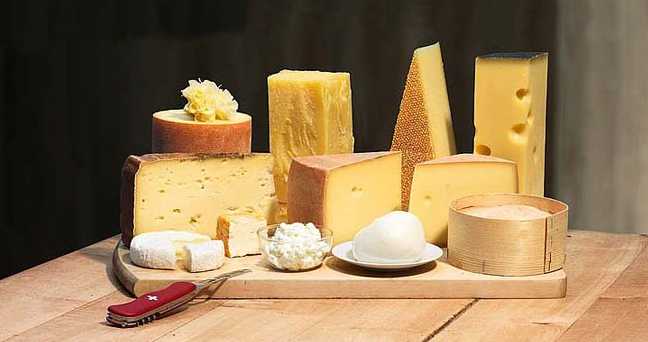 39Приложение 6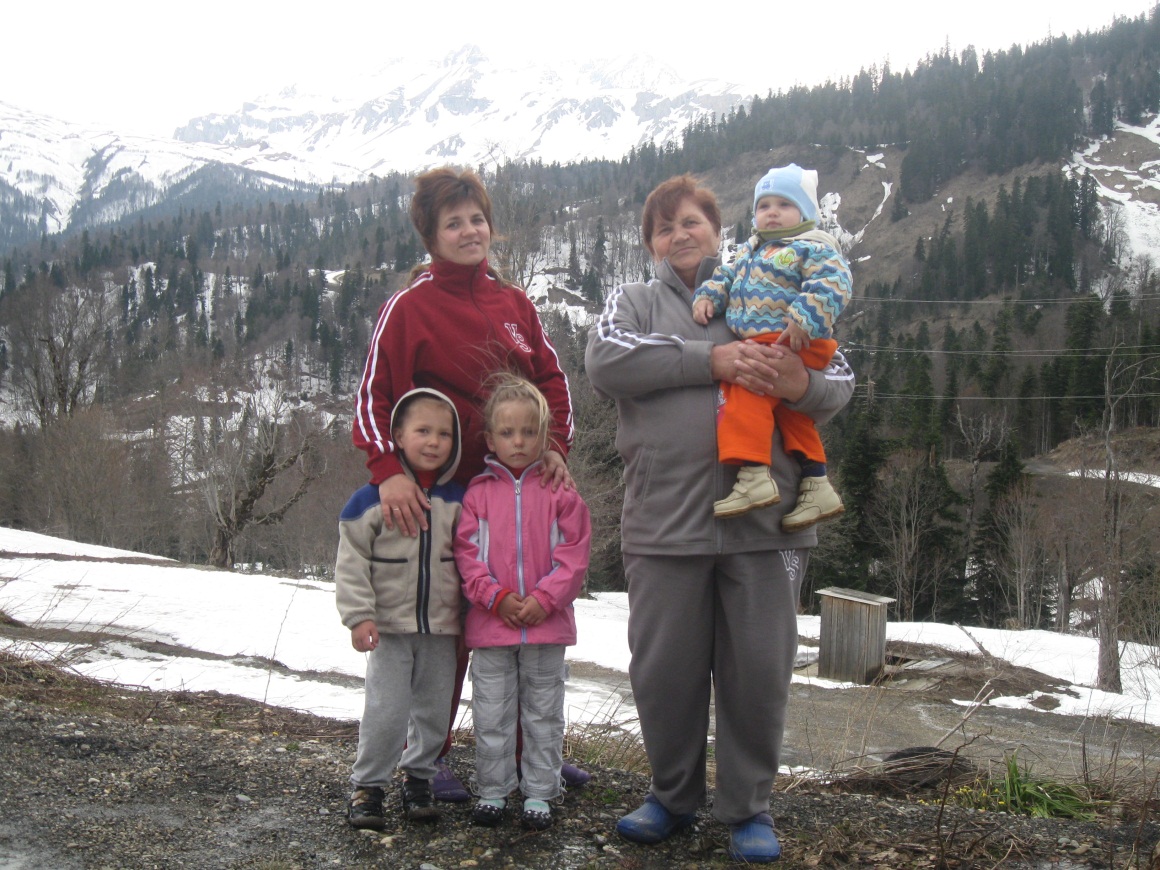 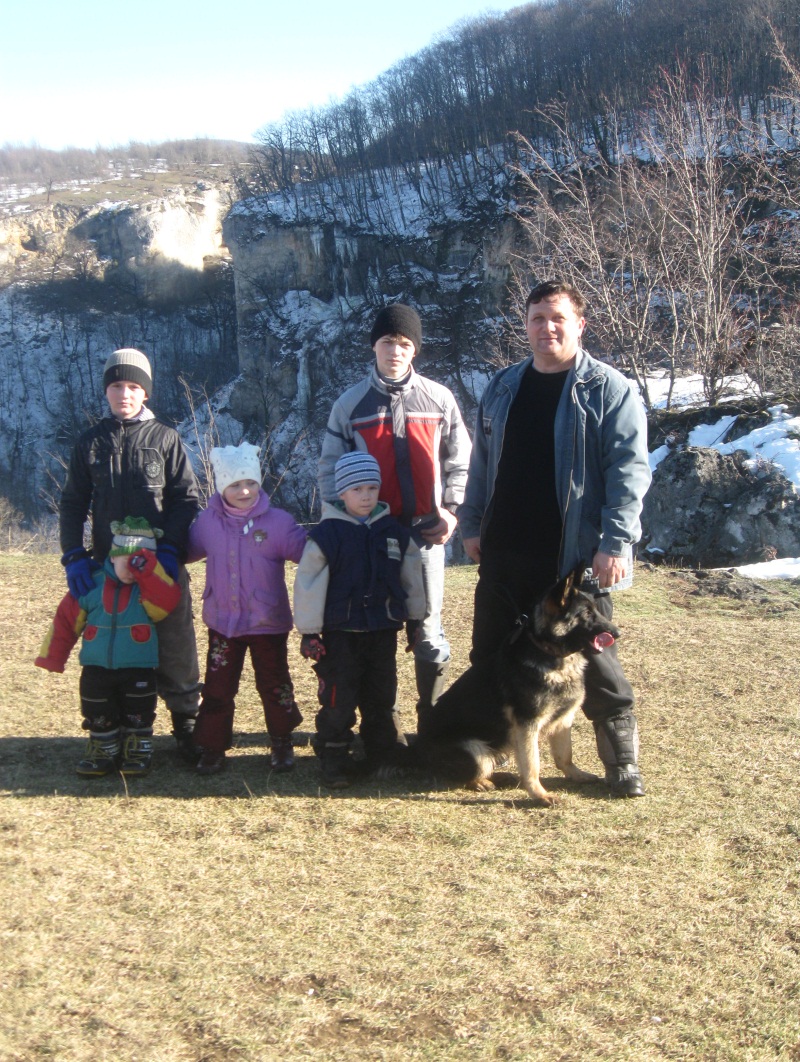 41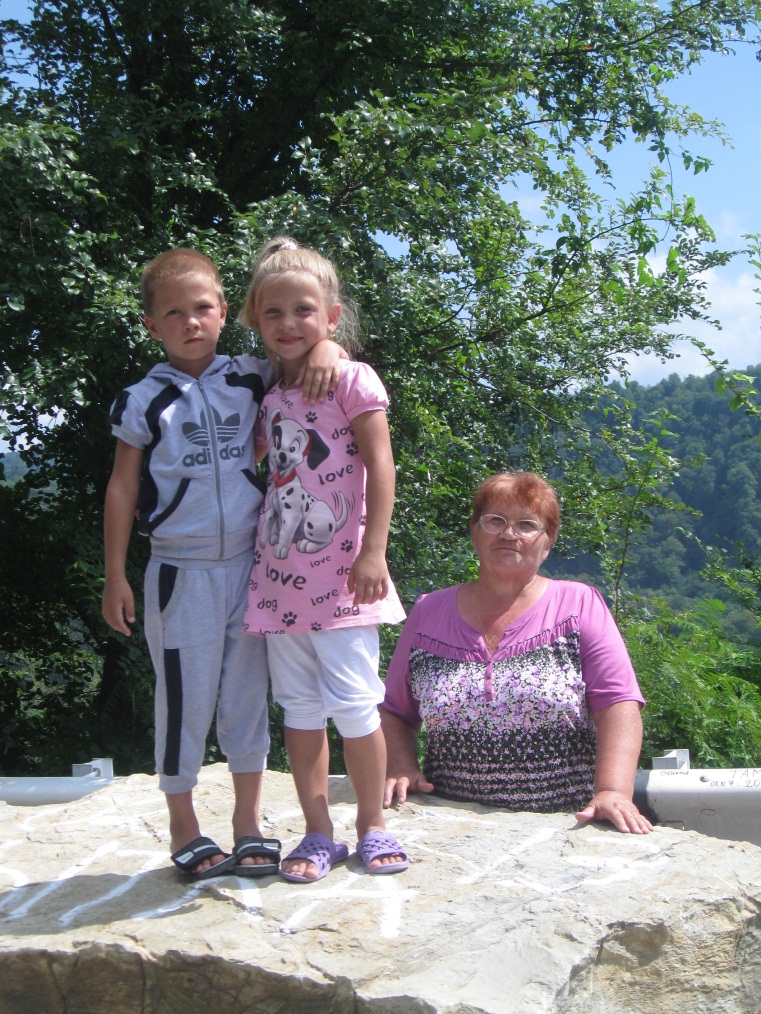 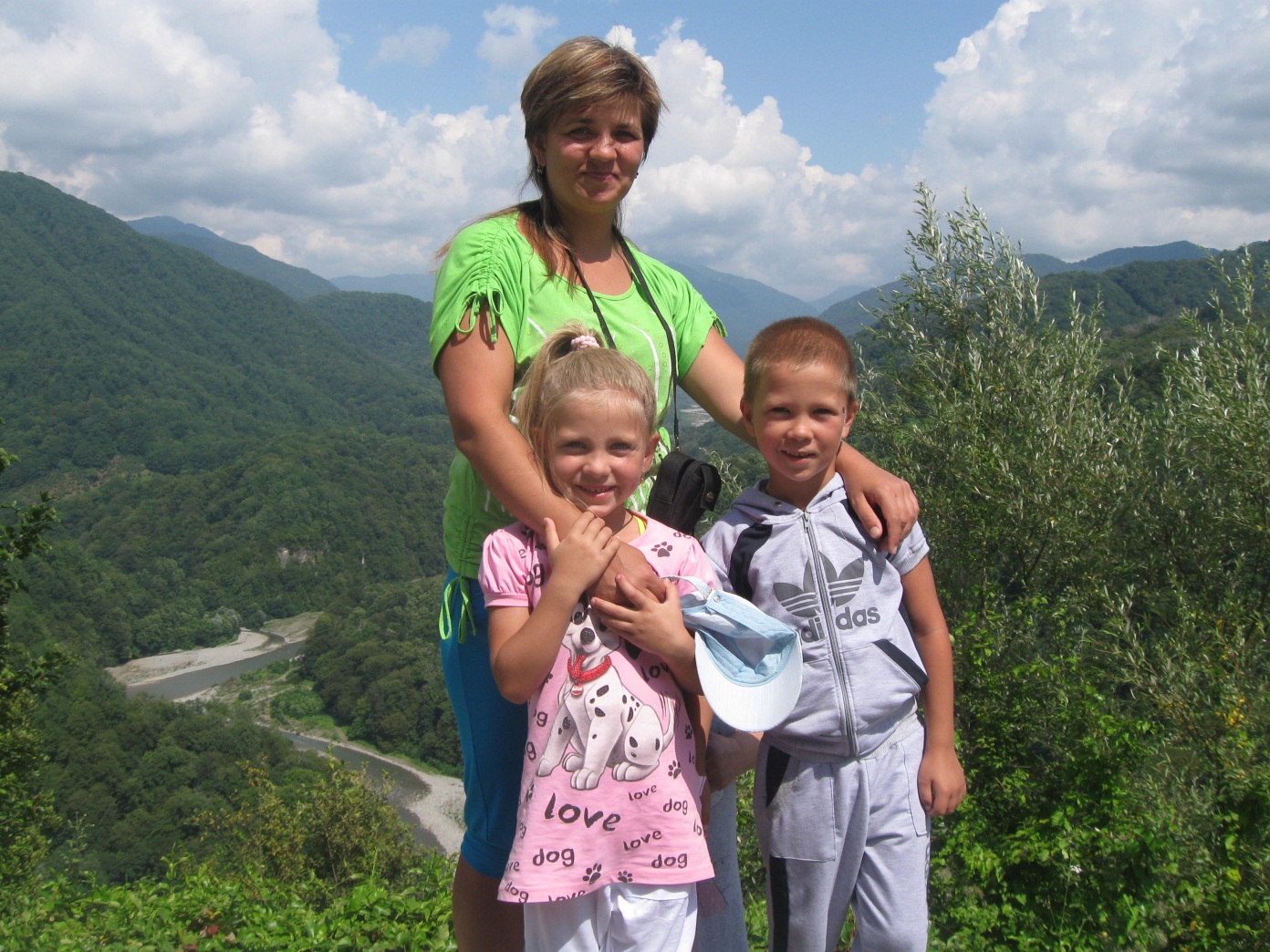 43